В целях организации деятельности администрации Эльбарусовского  сельского поселения Мариинско-Посадского района Чувашской Республики при осуществлении закупок для собственных нужд, в соответствии со статьей 38 ч.2 и ч.3 Федерального закона от 5 апреля . N 44-ФЗ "О контрактной системе в сфере закупок товаров, работ, услуг для обеспечения государственных и муниципальных нужд" Федерального закона от 01.05.2019 г. № 71-ФЗ, администрация Эльбарусовского  сельского поселения Мариинско-Посадского района Чувашской Республики п о с т а н о в л я е т:1. Утвердить Положение о контрактном управляющем администрации Эльбарусовского  сельского поселения согласно Приложению.2. Назначить главу Эльбарусовского  сельского поселения ответственным за осуществление закупок – (контрактным управляющим), включая исполнение каждого контракта, в  Эльбарусовском сельском поселении.3. Признать утратившим силу постановления:- от 25.11.2015г. №71 «О контрактном управляющем Эльбарусовского сельского поселения Мариинско- Посадского района Чувашской Республики»-от 16.08.2017 №71 «О внесении изменений в постановление администрации Эльбарусовского сельского поселения Мариинско-Посадского района Чувашской Республики от 25.11.2015 г. № 71 «Об утверждении  Положения о контрактном управляющем Эльбарусовского сельского поселения Мариинско-Посадского района Чувашской Республики -от 03.04.2018 № 14 «О внесении изменений в положение о контрактном управляющем Эльбарусовского сельского поселения» утв. постановлением администрации Эльбарусовского сельского поселения № 71 от 25.11.2015г.»;- от 05.07.2021 г. № 43 «О внесении изменений  в постановление администрации Эльбарусовского сельского поселения от 25.11.2015 № 71 «О контрактном управляющем Эльбарусовского сельского поселения Мариинско-Посадского района Чувашской Республики»;        4. Настоящее постановление вступает в силу с момента его официального опубликования в печатном средстве массовой информации "Посадский вестник».Глава Эльбарусовского сельского поселения                                              Р.А.Кольцова       Приложение к постановлению администрации Эльбарусовского сельского поселенияот 01.03.2022г. №13   Положение о контрактном управляющем  администрации Эльбарусовского  сельского поселенияI. Общие положения1.1. Настоящее положение о контрактном управляющем (далее - Положение) разработано в соответствии с требованиями Федерального закона от 5 апреля . N 44-ФЗ "О контрактной системе в сфере закупок товаров, работ, услуг для обеспечения государственных и муниципальных нужд" (далее - Федеральный закон) и устанавливает правила организации деятельности контрактного управляющего при планировании и осуществлении закупок товаров, работ, услуг для обеспечения муниципальных нужд.1.2. Контрактный управляющий назначается в целях обеспечения планирования и осуществления  Эльбарусовским сельским поселением (далее - Заказчик) закупок товаров, работ, услуг для обеспечения муниципальных нужд (далее - закупка).1.3. Контрактный управляющий в своей деятельности руководствуется Конституцией Российской Федерации, Федеральным законом, гражданским законодательством Российской Федерации, бюджетным законодательством Российской Федерации, нормативными правовыми актами о контрактной системе в сфере закупок товаров, работ, услуг для обеспечения муниципальных нужд, в том числе настоящим Положением, иными нормативными правовыми актами Российской Федерации.1.4. Основными принципами назначения и функционирования контрактного управляющего при планировании и осуществлении закупок являются:1.4.1. привлечение квалифицированных специалистов, обладающих теоретическими и практическими знаниями и навыками в сфере закупок;1.4.2. свободный доступ к информации о совершаемых контрактным управляющим действиях, направленных на обеспечение муниципальных нужд, в том числе способах осуществления закупок и их результатах;1.4.3. заключение контрактов на условиях, обеспечивающих наиболее эффективное достижение заданных результатов обеспечения муниципальных нужд;1.4.4. достижение Заказчиком заданных результатов обеспечения муниципальных нужд.1.5. Контрактный управляющий назначается Заказчиком как ответственное лицо за осуществление закупок, включая исполнение каждого контракта.1.6. Контрактный управляющий должен иметь высшее образование или дополнительное профессиональное образование в сфере закупок.1.7. В соответствии с законодательством Российской Федерации действия (бездействие) должностного лица контрактной службы могут быть обжалованы в судебном порядке или в порядке, установленном главой 6 Федерального закона, в контрольный орган в сфере закупок, если такие действия (бездействие) нарушают права и законные интересы участника закупкиII. Функции и полномочия контрактного управляющего2. Контрактный управляющий осуществляет следующие функции и полномочия:2.1. При планировании закупок:2.1.1. разрабатывает план-график, осуществляет подготовку изменений в план-график;2.1.2. размещает в единой информационной системе в сфере закупок (далее - единая информационная система) план-график и внесенные в него изменения;2.1.3. организует обязательное общественное обсуждение закупок в случаях, предусмотренных статьей 20 Федерального закона;2.1.4. разрабатывает требования к закупаемым Заказчиком отдельным видам товаров, работ, услуг (в том числе предельные цены товаров, работ, услуг) и (или) нормативные затраты на обеспечение функций Заказчика на основании правовых актов о нормировании в соответствии со статьей 19 Федерального закона;2.1.5. организует в случае необходимости консультации с поставщиками (подрядчиками, исполнителями) и участвует в таких консультациях в целях определения состояния конкурентной среды на соответствующих рынках товаров, работ, услуг, определения наилучших технологий и других решений для обеспечения муниципальных нужд.2.2. При определении поставщиков (подрядчиков, исполнителей):2.2.1. обеспечивает проведение закрытых способов определения поставщиков (подрядчиков, исполнителей) в случаях, установленных статьей 84 Федерального закона, по согласованию с федеральным органом исполнительной власти, уполномоченным Правительством Российской Федерации на осуществление данных функций;2.2.2. осуществляет подготовку и размещение в единой информационной системе извещений об осуществлении закупок, документации о закупках, проектов контрактов, подготовку и направление приглашений принять участие в определении поставщиков (подрядчиков, исполнителей) закрытыми способами, в том числе в электронной форме:2.2.2.1. определяет и обосновывает начальную (максимальную) цену контракта, цену контракта, заключаемого с единственным поставщиком (подрядчиком, исполнителем), начальную цену единицы товара, работы, услуги, начальную сумму цен единиц товаров, работ, услуг, максимальное значение цены контракта;2.2.2.2. осуществляет описание объекта закупки;2.2.2.3. указывает в извещении об осуществлении закупки информацию, предусмотренную статьей 42 Федерального закона, в том числе информацию:об условиях, о запретах и об ограничениях допуска товаров, происходящих из иностранного государства или группы иностранных государств, работ, услуг, соответственно выполняемых, оказываемых иностранными лицами, в случае, если такие условия, запреты и ограничения установлены в соответствии со статьей 14 Федерального закона;об ограничении участия в определении поставщика (подрядчика, исполнителя), установленном в соответствии со статьей 30 Федерального закона (при необходимости);о преимуществах, предоставляемых в соответствии со статьями 28, 29 Федерального закона;2.2.3. осуществляет подготовку и размещение в единой информационной системе разъяснений положений документации о закупке;2.2.4. осуществляет подготовку и размещение в единой информационной системе извещения об отмене определения поставщика (подрядчика, исполнителя), изменений в извещение об осуществлении закупки и (или) документацию о закупке;2.2.5. осуществляет оформление и размещение в единой информационной системе протоколов определения поставщика (подрядчика, исполнителя);2.2.6. осуществляет организационно-техническое обеспечение деятельности комиссии по осуществлению закупок;2.2.7. осуществляет привлечение экспертов, экспертных организаций в случаях, установленных статьей 41 Федерального закона.2.3. При заключении контрактов:2.3.1. осуществляет размещение проекта контракта (контракта) в единой информационной системе и на электронной площадке с использованием единой информационной системы;2.3.2. осуществляет рассмотрение протокола разногласий при наличии разногласий по проекту контракта;2.3.3. осуществляет рассмотрение банковской гарантии, представленной в качестве обеспечения исполнения контракта;2.3.4. организует проверку поступления денежных средств от участника закупки, с которым заключается контракт, на счет Заказчика, внесенных в качестве обеспечения исполнения контракта;2.3.5. осуществляет подготовку и направление в контрольный орган в сфере закупок предусмотренного частью 6 статьи 93 Федерального закона обращения Заказчика о согласовании заключения контракта с единственным поставщиком (подрядчиком, исполнителем);2.3.6. осуществляет подготовку и направление в контрольный орган в сфере закупок уведомления о заключении контракта с единственным поставщиком (подрядчиком, исполнителем) в случаях, установленных частью 2 статьи 93 Федерального закона;2.3.7. осуществляет обеспечение хранения протоколов, составленных в ходе проведения конкурса, заявок на участие в конкурсе, конкурсной документации, изменений, внесенных в конкурсную документацию, разъяснений положений конкурсной документации и аудиозаписи вскрытия конвертов с заявками на участие в конкурсе в соответствии со статьей 53 Федерального закона, а также протоколов рассмотрения заявок на участие в закрытом аукционе, протоколов закрытого аукциона, заявок на участие в закрытом аукционе, документации о закрытом аукционе, изменений, внесенных в документацию о закрытом аукционе, и разъяснений документации о закрытом аукционе в соответствии со статьей 90 Федерального закона;2.3.8. обеспечивает заключение контракта с участником закупки, в том числе с которым заключается контракт в случае уклонения победителя определения (поставщика (подрядчика, исполнителя) от заключения контракта;2.3.9. направляет информацию о заключенных контрактах в федеральный орган исполнительной власти, осуществляющий правоприменительные функции по кассовому обслуживанию исполнения бюджетов бюджетной системы Российской Федерации, в целях ведения реестра контрактов, заключенных заказчиками.2.4. При исполнении, изменении, расторжении контракта:2.4.1. осуществляет рассмотрение банковской гарантии, представленной в качестве обеспечения гарантийного обязательства;2.4.2. обеспечивает исполнение условий контракта в части выплаты аванса (если контрактом предусмотрена выплата аванса);2.4.3. обеспечивает приемку поставленного товара, выполненной работы (ее результатов), оказанной услуги, а также отдельных этапов поставки товара, выполнения работы, оказания услуги, в том числе:2.4.3.1. обеспечивает проведение силами Заказчика или с привлечением экспертов, экспертных организаций экспертизы поставленного товара, выполненной работы, оказанной услуги, а также отдельных этапов исполнения контракта;2.4.3.2. обеспечивает подготовку решения Заказчика о создании приемочной комиссии для приемки поставленного товара, выполненной работы или оказанной услуги, результатов отдельного этапа исполнения контракта;2.4.3.3. осуществляет оформление документа о приемке поставленного товара, выполненной работы или оказанной услуги, результатов отдельного этапа исполнения контракта;2.4.4. обеспечивает исполнение условий контракта в части оплаты поставленного товара, выполненной работы (ее результатов), оказанной услуги, а также отдельных этапов исполнения контракта;2.4.5. направляет информацию об исполнении контрактов, о внесении изменений в заключенные контракты в федеральный орган исполнительной власти, осуществляющий правоприменительные функции по кассовому обслуживанию исполнения бюджетов бюджетной системы Российской Федерации, в целях ведения реестра контрактов, заключенных заказчиками;2.4.6. взаимодействует с поставщиком (подрядчиком, исполнителем) при изменении, расторжении контракта в соответствии со статьей 95 Федерального закона, применении мер ответственности в случае нарушения условий контракта, в том числе направляет поставщику (подрядчику, исполнителю) требование об уплате неустоек (штрафов, пеней) в случае просрочки исполнения поставщиком (подрядчиком, исполнителем) обязательств (в том числе гарантийного обязательства), предусмотренных контрактом, а также в иных случаях неисполнения или ненадлежащего исполнения поставщиком (подрядчиком, исполнителем) обязательств, предусмотренных контрактом, совершении иных действий в случае нарушения поставщиком (подрядчиком, исполнителем) или заказчиком условий контракта;2.4.7. направляет в порядке, предусмотренном статьей 104 Федерального закона, в контрольный орган в сфере закупок информацию о поставщиках (подрядчиках, исполнителях), с которыми контракты расторгнуты по решению суда или в случае одностороннего отказа Заказчика от исполнения контракта в связи с существенным нарушением условий контрактов в целях включения указанной информации в реестр недобросовестных поставщиков (подрядчиков, исполнителей);2.4.8. обеспечивает исполнение условий контракта в части возврата поставщику (подрядчику, исполнителю) денежных средств, внесенных в качестве обеспечения исполнения контракта (если такая форма обеспечения исполнения контракта применяется поставщиком (подрядчиком, исполнителем), в том числе части этих денежных средств в случае уменьшения размера обеспечения исполнения контракта, в сроки, установленные частью 27 статьи 34 Федерального закона;2.4.9. обеспечивает одностороннее расторжение контракта в порядке, предусмотренном статьей 95 Федерального закона.2.5. осуществляет иные функции и полномочия, предусмотренные Федеральным законом, в том числе:2.5.1. осуществляет подготовку и направление в контрольный орган в сфере закупок информации и документов, свидетельствующих об уклонении победителя определения поставщика (подрядчика, исполнителя) от заключения контракта, в целях включения такой информации в реестр недобросовестных поставщиков (подрядчиков, исполнителей);2.5.2. составляет и размещает в единой информационной системе отчет об объеме закупок у субъектов малого предпринимательства, социально ориентированных некоммерческих организаций;2.5.3. принимает участие в рассмотрении дел об обжаловании действий (бездействия) Заказчика, уполномоченного органа (учреждения) в случае если определение поставщика (подрядчика, исполнителя) для Заказчика осуществляется таким органом (учреждением), специализированной организацией (в случае ее привлечения), комиссии по осуществлению закупок, ее членов, должностного лица контрактной службы, контрактного управляющего, оператора электронной площадки, оператора специализированной электронной площадки, если такие действия (бездействие) нарушают права и законные интересы участника закупки, а также осуществляет подготовку материалов в рамках претензионно-исковой работы;2.5.5. при централизации закупок в соответствии со статьей 26 Федерального закона осуществляет предусмотренные Федеральным законом и Положением полномочия, не переданные соответствующему уполномоченному органу (учреждению) на осуществление определения поставщиков (подрядчиков, исполнителей) для Заказчика.ЧĂВАШ РЕСПУБЛИКИСĔНТĔРВĂРРИ РАЙОНĚ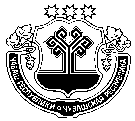 ЧУВАШСКАЯ РЕСПУБЛИКА МАРИИНСКО-ПОСАДСКИЙ РАЙОН ЧУВАШСКАЯ РЕСПУБЛИКА МАРИИНСКО-ПОСАДСКИЙ РАЙОН ХУРАКАССИ  ПОСЕЛЕНИЙĚНЯЛ ХУТЛĂХĚ ЙЫШĂНУ2022 ҫ. пуш уйӑхӗн 01, № 13Хуракасси ялěАДМИНИСТРАЦИЯЭЛЬБАРУСОВСКОГО СЕЛЬСКОГО ПОСЕЛЕНИЯ ПОСТАНОВЛЕНИЕ01 марта 2022 г., № 13деревня ЭльбарусовоАДМИНИСТРАЦИЯЭЛЬБАРУСОВСКОГО СЕЛЬСКОГО ПОСЕЛЕНИЯ ПОСТАНОВЛЕНИЕ01 марта 2022 г., № 13деревня ЭльбарусовоОб утверждении Положения о контрактном управляющем администрации Эльбарусовского  сельского поселения Об утверждении Положения о контрактном управляющем администрации Эльбарусовского  сельского поселения Об утверждении Положения о контрактном управляющем администрации Эльбарусовского  сельского поселения Об утверждении Положения о контрактном управляющем администрации Эльбарусовского  сельского поселения 